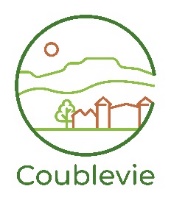 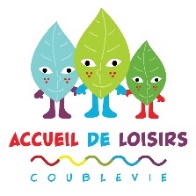 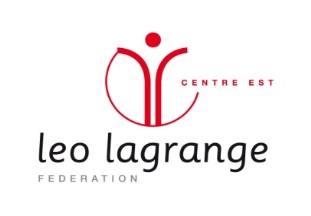 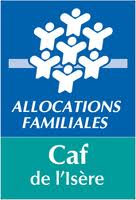 LEO LAGRANGE CENTRE EST – Accueil de Loisirs de CoublevieFICHE D’INSCRIPTION ANNUELLE 2021/2022NOM :      			PRENOM :       		SEXE :  Fille    GarçonNE(E) LE :      	 AGE :      		 Port.(pour les 11-17 ans) :        Scolarité 2021-2022 :      		 	Ecole - ville :       Suivi Assistante sociale :          		 Suivi Education spécialisée :      Régime alimentaire :  Sans porc    Sans viande     Sans poisson   Sans lait   Sans œufVACCINS (remplir le formulaire ou joindre la copie des vaccinations à jour)DT Polio / Trétracoq					Autres Vaccinations1er vaccin :      					BCG : ⁭      2ème vaccin :      					ROR : ⁭      3ème vaccin :      					Coqueluche :      Dernier rappel :      				Autre (précisez) :      Difficultés de santé et/ou recommandations des parents :NOM 	:                            	Prénom :              		Portable :         STATUT :    Père :       Mère :          Autre à préciser :                               PROFESSION :      			EMPLOYEUR :      LIEU (trav.) :      	 	  	 TELEPHONE (travail) :      NOM 	:                            	Prénom :              		Portable :                STATUT :    Père :       Mère :          Autre à préciser :        PROFESSION :      			EMPLOYEUR :      LIEU (trav.) :      	 	  	 TELEPHONE (travail) :      ADRESSE DU DOMICILE :      	CODE POSTAL      	 	VILLE      			 Dom. :      Adresse mail principale :      N° sécurité sociale rattachement enfant :      CAF de :      		N° allocataire : 	         	Quotient Familial :      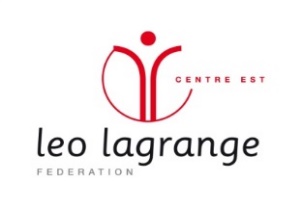 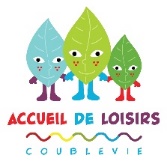 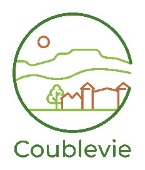 Espace Jazz Léo Lagrange – Accueil de Loisirs de CoublevieFICHE D’INSCRIPTION ANNUELLE 2021/2022 AUTORISATION PARENTALEJe soussigné(e)      Responsable légal de l’enfant :       Oui   Non 	Autorise le responsable de l’Accueil de Loisirs à faire soigner mon enfant et à faire pratiquer toute intervention d’urgence, éventuellement sous anesthésie générale, selon les preriptions du corps médical.  Oui   Non	Autorise à contacter les personnes suivantes en cas d’urgence si les parents ne répondent pas :Nom-prénom-téléphone :      Nom-prénom-téléphone :      Nom-prénom-téléphone :       Oui    Non   	Autorise mon enfant à participer à l’ensemble des activités proposées par l’Accueil de Loisirs (sorties, piine, activités sportives, etc…).  Oui   Non  	Autorise mon enfant à arriver seul sur l’Accueil de Loisirs.Préciser l’heure :      	Périodicité :        Oui   Non  	Autorise mon enfant à quitter seul l’Accueil de Loisirs à la fin des activités. Préciser l’heure :      	Périodicité :       Oui    Non  	Autorise mon enfant à quitter l’Accueil de Loisirs avec la personne majeure suivante :Nom-prénom-lien :      Nom-prénom-lien :      Nom-prénom-lien :       Oui    Non  	Autorise l’équipe d’animation à photographier, filmer, diffuser et publier l’image de mon enfant dans le cadre de  ou de la commune.  Oui    Non  	A pris connaissance du Règlement intérieur qui se trouve sur le site : http://leo-coublevie.org/Fait à        le        Signature : Pièces à fournir :  Copie attestation d’assurance responsabilité civile pour l’enfant.  Attestation d’Allocataire CAF, MSA ou autre régime.  Photocopie des vaccinations à jour si non remplie dans la partie santé.